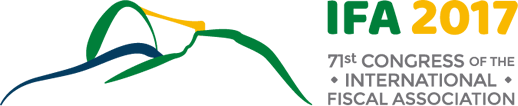 ENJOY THE RIO EXPERIENCE !71º Congresso da International Fiscal Association (IFA) C O N G R E S S O   I F A   -   R I O    2 0 1 7  27 de Agosto a 1º de Setembro de 2017 -  Windsor Convention & Expo Center Estimados, A cidade do Rio de Janeiro sediará o 71º Congresso Anual da International Fiscal Association (IFA), a ser realizado no período de 27 de Agosto a 10 de Setembro do presente ano. O Congresso IFA Rio 2017 deverá contar com mais de 1.500 participantes, grande parte oriunda de países estrangeiros, o que lhe garante o título de maior e mais importante Congresso mundial em matéria tributária e fiscal. A IFA foi fundada em 1938 e se apresenta como única entidade internacional (não governamental e não setorial) a dedicar-se institucional e cientificamente ao exame e debate de questões envolvendo aspectos de Direito Internacional e Comparado em matéria financeira e tributária. Com os objetivos acima listados, desde meados do século passado, a IFA promove congressos anuais em diferentes cidades ao redor do mundo, reunindo milhares de profissionais de diversos setores e experiências. O Congresso da IFA reúne, há mais de setenta anos, os melhores profissionais, representando governos, agências multilaterais, universidades, empresas de auditoria, escritórios de advocacia e empresas dos mais diferentes setores da economia. As apresentações e os debates promovidos no âmbito do Congresso da IFA acerca da fiscalidade internacional e interna dos países participantes contribuem significativamente para o avanço dos seus respectivos sistemas tributários e financeiros, em especial, dos 117 países com entidades filiadas à entidade. No Brasil, a representação da IFA é realizada pela tradicional ABDF - Associação Brasileira de Direito Financeiro, a qual estará encarregada da organização do Congresso IFA Rio 2017. Programação Principal do Congresso IFA Rio 2017A programação do evento contará com painéis especializados sobre temas atuais de maior relevância para a tributação e fiscalidade internacional e interna dos países, os quais serão conduzidos pelos mais conceituados tributaristas do mundo, representantes de organizações internacionais, auditores fiscais e advogados, além dos mais renomados acadêmicos e expertos em tributação, tais como: Stephen Shay, da Harvard Law School; Philip Baker, da London University; Pasquale Pistone, da Universidade de Salerno; David Rosenbloom, da New York University; Michael Lang, da Vienna University; Kees Van Raad, da Leiden University, entre outros. Além da programação oficial de painéis, diversas entidades públicas e privadas, entre essas o International Bureau of Fiscal Documentation (IBFD), a New York University (NYU), a Universidade de Viena (Universität Wien), apresentarão seminários e programas de pós-graduação. Ou seja, uma oportunidade única tanto para profissionais quanto para jovens estudantes que pretendam estudar no exterior. Eventos Sociais e Programação Técnica Paralela (Off IFA)  O Congresso IFA Rio 2017 será realizado no Windsor Convention & Expo Center, uma instalação moderna, recentemente construída, que, além do centro de convenções, conta com dois hotéis àquele diretamente conectados. Toda essa estrutura está localizada em frente à praia e próxima de outros hotéis e áreas de entretenimento no bairro da Barra da Tijuca. A inscrição no evento confere aos participantes acesso a todo o conforto das instalações do complexo Windsor Convention & Expo Center, garantindo ainda almoço e breaks de alimentação no lounge dos seminários.  A inscrição dará também acesso a toda a programação social oficial do Congresso IFA Rio 2017, com destaques para eventos no icônico Museu da Amanhã e no deslumbrante Pão de Açúcar, além do acesso a eventos oferecidos por entidades patrocinadoras. Informações adicionais relacionadas ao congresso podem ser encontradas no material em anexo (Invitation Programme) e em nosso website http://www.ifa2017rio.com.br.  _______________________________________________________________________ Programação Principal (Congresso IFA RIO 2017)Em cooperação com o Comitê Científico Permanente da IFA, preparamos um programa estimulante com os seguintes e relevantes temas: Tema 1 – BEPS e suas Consequências Práticas nas Normas Domésticas e Multilaterais (tradução simultânea para o português estará disponível para os interessados) Tema 2 – O Futuro dos Preços de Transferência (tradução simultânea para o português estará disponível para os interessados) Seminar A – Fragmentação de Contratos e Tributação (tradução simultânea para o português estará disponível para os interessados)Seminar B – Troca Automática de Informações: Um Novo Padrão? (exposição em inglês)Seminar C – Acordos de compartilhamento e divisão de custos (tradução simultânea para o português estará disponível para os interessados)Seminar D – Acordos Prévios sobre Preços de Transferência e Impactos Fiscais Internacionais (exposição em inglês)Seminar E –IFA/OCDE (exposição em inglês)Seminar F – Crise Econômica e Proteção dos Direitos dos Contribuintes - Moralidade Fiscal? (exposição em inglês)Seminar G – Tributação Indireta Internacional dos Serviços Empresariais: Soluções Multilateral, Interna ou Bilateral (tradução simultânea para o português estará disponível para os interessados)Seminar H – Novidades em Tributação Internacional (tradução simultânea para o português estará disponível para os interessados)Seminar I – Impactos Fiscais Internacionais de Efeitos Cambiais (exposição em inglês)Seminar J – IFA/União Europeia (exposição em inglês)